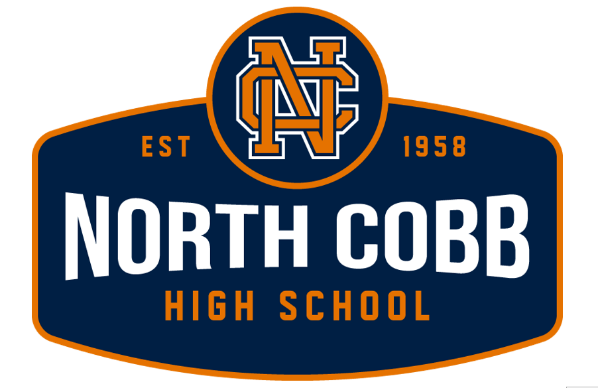 DECEMBER GRADUATE CANDIDATE INFORMATIONAL GUIDENorth Cobb CounselorsMeline Jeudy (Last Names A-C)Taylor Castellano (Last Names D-Hi)Dr. Linda Shealy (Ho-Me / Department Chair)Leza Aldridge (Last Names Mf-R)Kaylyn Brooks (Last Names S-Z)Brie Perozzi (Magnet)Yvonne Young (Dual Enrollment)December Graduate Important Facts:ALL candidates for First Semester Graduation will have their transcript reviewed and audited by their counselor to ensure that they meet the high school graduation requirements for Georgia and/or college to be considered for this process.Students must have 4 or less credits remaining to qualify as a First Semester Graduate (December Grad).If you need 3 or less classes to graduate in December, please remember that ALL students must have 4 sections listed on their schedules. The choices that you will have to fill the remaining sections on your schedule are:Minimum Day – 1ST OR 4TH PERIOD ONLY. This allows students to leave campus during 1st or 4th period. Student must have transportation.Work Based Learning (WBL) – 4TH BLOCK ONLY. This is a class which requires attendance and assignments to be completed. Students must report to class each day during the 1st 14 days of the semester and after that time the teacher will provide additional instructions from that point regarding attendance.Mentorship – mentorship allows students to work as a student aid in various departments on campus. Students who hold a weighted GPA of 3.0 or higher w/ satisfactory behavior are eligible to be scheduled for mentorship if they choose.An additional elective class of your choice – Students may opt to take an additional elective to complete a pathway or just to take an additional elective if space is available in the class and/or it is available within the 1st semester.Once the First Semester Graduation Intent Form has been completed with the appropriate signatures and the student’s transcript has been reviewed and approved, THERE WILL BE NO CHANGES TO THE GRADUATION INTENT FORM.** (**Unless there is a life altering situation which prohibits the student from moving forward with early graduation intentions.)If you plan on being a December graduate, you WILL NOT be eligible to participate in Dual Enrollment. Once you complete all graduation requirements in December, you are no longer considered as a student in the Cobb County School District. Due to this reason, the GA Dept of Education WILL NOT pay for your Dual Enrollment courses. If you decide to take college level courses as a December graduate, you must apply, be accepted to your prospective college, and all expenses must be paid out of pocket or through Financial Aid.December graduates are not eligible to participate in ANY extracurricular sports or clubs during 2nd semester. However, they are eligible to participate in all senior activities if they choose to.THERE IS ONLY ONE GRADUATION CEREMONY WHICH TAKES PLACE IN MAY OR JUNE. The graduation date, location, and time are determined by the CCSD Board officials and members of the CCSD Events Office.Diplomas will not be issued until May after the graduation ceremony has been held. Transcripts can be provided to secure employment, military, or college entry.